Next Meeting – Wednesday February 9, 2022 – 7 pmForward Agenda-Review of Terms of Reference for each of the subcommittees-Update from KEV/City on LRT activities in neighbourhood-Meetings with Jeremy Roberts (Jan/Feb), Theresa Kavanagh (March/April), Anita Vandenbeld -Discussion with Chairs of Neighbouring Community Associations on their priorities and identification of common interestsAGENDAMonthly Board MeetingWednesday January 12, 20227:00 pmVia ZoomAGENDAMonthly Board MeetingWednesday January 12, 20227:00 pmVia Zoom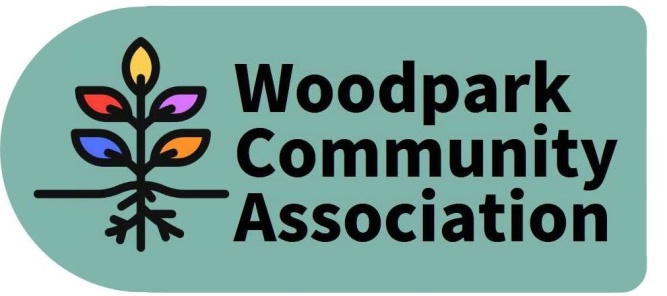 Woodpark Ottawa is inviting you to a scheduled Zoom meeting.Topic: Woodpark Community Association Jan 2022 MeetingTime: Jan 12, 2022 07:00 PM Eastern Time (US and Canada)Join Zoom Meetinghttps://us02web.zoom.us/j/86956397009?pwd=V0hpM2ZYWEVENnhPWmNXUlRDTTBCUT09Meeting ID: 869 5639 7009Passcode: 190276Passcode: 190276Woodpark Ottawa is inviting you to a scheduled Zoom meeting.Topic: Woodpark Community Association Jan 2022 MeetingTime: Jan 12, 2022 07:00 PM Eastern Time (US and Canada)Join Zoom Meetinghttps://us02web.zoom.us/j/86956397009?pwd=V0hpM2ZYWEVENnhPWmNXUlRDTTBCUT09Meeting ID: 869 5639 7009Passcode: 190276Passcode: 190276Woodpark Ottawa is inviting you to a scheduled Zoom meeting.Topic: Woodpark Community Association Jan 2022 MeetingTime: Jan 12, 2022 07:00 PM Eastern Time (US and Canada)Join Zoom Meetinghttps://us02web.zoom.us/j/86956397009?pwd=V0hpM2ZYWEVENnhPWmNXUlRDTTBCUT09Meeting ID: 869 5639 7009Passcode: 190276Passcode: 1902761Call to orderCommunicated absencesAddition/Deletions to the agendaReview of November Minutes and Action ItemsCall to orderCommunicated absencesAddition/Deletions to the agendaReview of November Minutes and Action Items2. Introduction of Community Observers – Ian McCallumIntroduction of Community Observers – Ian McCallum3.Holiday Giving Tree Gift Giving Project – Sue Milburn-Hopwood and Andrea WardThank you to Woodpark ResidentsFuture ActivitiesProposal for Dec 2022Interest in future contributions to long term care facilities in our communityHoliday Giving Tree Gift Giving Project – Sue Milburn-Hopwood and Andrea WardThank you to Woodpark ResidentsFuture ActivitiesProposal for Dec 2022Interest in future contributions to long term care facilities in our community4. President’s Update – Ian McCallumPresident’s Update – Ian McCallum5. Concerns about quality of high school education in community – Gregor CaldwellConcerns about quality of high school education in community – Gregor Caldwell6.Committee UpdatesSustainability – David LevesqueInternal Services – David LevesqueInfrastructure & Development – Donald WoodOutreach & Events – Larry LadellCommittee UpdatesSustainability – David LevesqueInternal Services – David LevesqueInfrastructure & Development – Donald WoodOutreach & Events – Larry Ladell7.Other Other 8. Adjournment Adjournment 